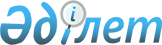 Об утверждении Перечня заболеваний, лечение которых запрещается в негосударственном секторе здравоохранения
					
			Утративший силу
			
			
		
					Приказ Министра здравоохранения Республики Казахстан от 25 сентября 2006 года N 434. Зарегистрирован в Министерстве юстиции Республики Казахстан 13 октября 2006 года N 4421. Утратил силу приказом Министра здравоохранения Республики Казахстан от 14 октября 2009 года № 526

      Сноска. Утратил силу приказом Министра здравоохранения Республики Казахстан от 14.10.2009 № 526 (порядок введения в действие см. п. 6).      В соответствии с Законами Республики Казахстан от 4 июня 2003 года  N 430-II "О системе здравоохранения" и от 7 июля 2006 года   N 170-III "Об охране здоровья граждан",  ПРИКАЗЫВАЮ: 

      1. Утвердить Перечень заболеваний, лечение которых запрещается в негосударственном секторе здравоохранения (далее - Перечень) согласно приложению к настоящему приказу. 

      2. Руководителям департаментов здравоохранения областей, городов Астана и Алматы (по согласованию) обеспечить контроль за деятельностью негосударственного сектора здравоохранения в соответствии с настоящим приказом. 

      3. Комитету по контролю за качеством медицинских услуг Министерства здравоохранения Республики Казахстан (Ахметов У.И.) при проведении лицензирования медицинской и врачебной деятельности негосударственного сектора здравоохранения и осуществлении контрольных функции по соответствию оказываемых видов медицинской помощи имеющейся лицензии руководствоваться настоящим приказом. 

      4. Директору Департамента лечебно-профилактической работы Министерства здравоохранения Республики Казахстан Байсеркину Б.С. направить настоящий приказ на государственную регистрацию в Министерство юстиции Республики Казахстан. 

      5. Директору Департамента организационно-правовой работы Министерства здравоохранения Республики Казахстан Акрачковой Д.В. направить настоящий приказ на официальное опубликование после его государственной регистрации в Министерстве юстиции Республики Казахстан. 

      6. Контроль за исполнением настоящего приказа возложить на вице-министра здравоохранения Аканова А.А. 

      7. Настоящий приказ вводится в действие со дня его официального опубликования.       Министр 

Приложение к приказу        

Министра здравоохранения      

Республики Казахстан        

от 25 сентября 2006 года N 434   

  Перечень заболеваний, 

лечение которых запрещается 

в негосударственном секторе здравоохранения 

1. Карантинные инфекции: 

      Чума 

      Холера 

      Желтая лихорадка 

2. Особо опасные инфекции: 

      Инфицирование вирусом иммунодефицита человека 

      Синдром приобретенного иммунодефицита 

      Геморрагические вирусные лихорадки 

      Крымская геморрагическая лихорадка 

      Геморрагическая лихорадка с почечным синдромом 

      Лепра 

      Бешенство 

      Лептоспироз 

      Листериоз 

      Туберкулез 

      Туляремия 

      Бруцеллез 

      Сибирская язва 

      Ящур 

3. Паразитарные заболевания: 

      Эхинококкоз 

      Малярия 

4. Воздушно-капельные инфекции: 

      Дифтерия 

      Коклюш 

      Корь 

      Краснуха 

      Эпидемический паротит 

      Менингит 

5. Острые инфекционные заболевания: 

      Острый вирусный гепатит 

      Брюшной тиф и паратифы А, В, С 

      Сальмонеллезы 

      Дизентерия 

      Иерсиниоз 

      Риккетсиозы 

      Клещевой вирусный энцефалит 

6. Психические заболевания 

7. Злокачественные новообразования 

8. Онкогематологические заболевания 
					© 2012. РГП на ПХВ «Институт законодательства и правовой информации Республики Казахстан» Министерства юстиции Республики Казахстан
				